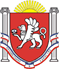 РЕСПУБЛИКА КРЫМ НИЖНЕГОРСКИЙ РАЙОНАДМИНИСТРАЦИЯ НОВОГРИГОРЬЕВСКОГО СЕЛЬСКОГО ПОСЕЛЕНИЯ ПОСТАНОВЛЕНИЕ26 февраля 2019 года			№    76                          с. Новогригорьевка					 О внесении изменений в постановление администрации Новогригорьевского сельского поселения Нижнегорского района Республики Крым «О бюджетных полномочиях администраторов доходов местного бюджета Новогригорьевского сельского поселения Нижнегорского района Республики Крым» от 26.12.2018 № 267В соответствии со статьей 160.1 Бюджетного кодекса Российской Федерации, с Приказом Министерства финансов Российской Федерации от 06.06.2019 № 85н «О Порядке формирования и применения кодов бюджетной классификации Российской Федерации, их структуре и принципах назначения» (с изменениями и дополнениями), Порядком осуществления структурными подразделениями администрации Новогригорьевского сельского поселения Нижнегорского района Республики Крым бюджетных полномочий главных администраторов доходов бюджета Новогригорьевского сельского поселения Нижнегорского района Республики Крым администрация Новогригорьевского сельского поселения Нижнегорского района Республики КрымПОСТАНОВЛЯЕТ:1.зВнести изменения в Перечень источников доходов местного бюджета Новогригорьевского сельского поселения Нижнегорского района Республики Крым, закрепленных за администрацией Новогригорьевского сельского поселения Нижнегорского района Республики Крым, утвержденный постановлением администрации Новогригорьевского сельского поселения Нижнегорского района Республики Крым «О бюджетных полномочиях администраторов доходов местного бюджета Новогригорьевского сельского поселения Нижнегорского района Республики Крым» от 26.12.2018 № 267, добавив следующий вид доходов:	2. Обнародовать настоящее постановление на информационном стенде Новогригорьевского сельского совета Нижнегорского района Республики Крым по адресу: Республика Крым, Нижнегорский район, с. Новогригорьевка, ул. Мичурина д.59, на сайте администрации Новогригорьевского сельского поселения http://novogrigor-adm91.ru/  .                                                                                                                  	3. Контроль за исполнением настоящего постановления оставляю за собой.Председатель Новогригорьевского сельского совета – глава администрацииНовогригорьевского сельского поселения				А.М.Данилин Код бюджетной классификацииНаименование кода бюджетной классификации903 2 02 49999 10 2222 150Прочие межбюджетные трансферты, передаваемые бюджетам сельских поселений (на поощрение муниципальных управленческих команд)